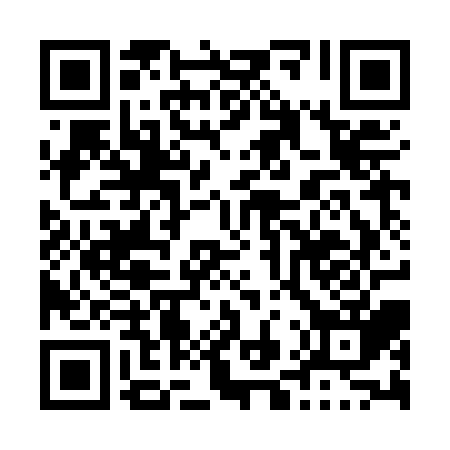 Prayer times for North St. Eleanors, Prince Edward Island, CanadaMon 1 Jul 2024 - Wed 31 Jul 2024High Latitude Method: Angle Based RulePrayer Calculation Method: Islamic Society of North AmericaAsar Calculation Method: HanafiPrayer times provided by https://www.salahtimes.comDateDayFajrSunriseDhuhrAsrMaghribIsha1Mon3:245:271:196:449:1111:142Tue3:255:281:196:449:1111:143Wed3:265:281:206:449:1111:134Thu3:275:291:206:449:1011:125Fri3:285:301:206:449:1011:116Sat3:295:301:206:449:1011:107Sun3:315:311:206:449:0911:098Mon3:325:321:206:439:0911:089Tue3:335:331:216:439:0811:0710Wed3:355:341:216:439:0811:0611Thu3:365:341:216:439:0711:0512Fri3:385:351:216:429:0611:0313Sat3:395:361:216:429:0611:0214Sun3:415:371:216:429:0511:0115Mon3:435:381:216:419:0410:5916Tue3:445:391:216:419:0310:5817Wed3:465:401:216:409:0210:5618Thu3:485:411:226:409:0110:5519Fri3:495:421:226:399:0110:5320Sat3:515:431:226:399:0010:5121Sun3:535:441:226:388:5910:5022Mon3:555:451:226:388:5810:4823Tue3:565:471:226:378:5610:4624Wed3:585:481:226:378:5510:4425Thu4:005:491:226:368:5410:4326Fri4:025:501:226:358:5310:4127Sat4:045:511:226:358:5210:3928Sun4:065:521:226:348:5110:3729Mon4:075:531:226:338:4910:3530Tue4:095:551:226:328:4810:3331Wed4:115:561:226:328:4710:31